Модельная карта учебных заданий, направленных на формирование и развитие функциональной грамотности обучающихся уроках математики«ПЫЛЕСОС»«ПЫЛЕСОС»Предметная областьМатематика Вид функциональной грамотностиФинансовая грамотность АвторШаталова Г.Г.Место работы и должностьучитель ГБОУ СОШ №8 г.о. ОтрадныйРекомендации по включению ситуации в образовательный процессПредмет: математикаКласс: 5-6Тема: ПроцентыРекомендуемое время выполнения15-20 минОписание ситуации/проблемы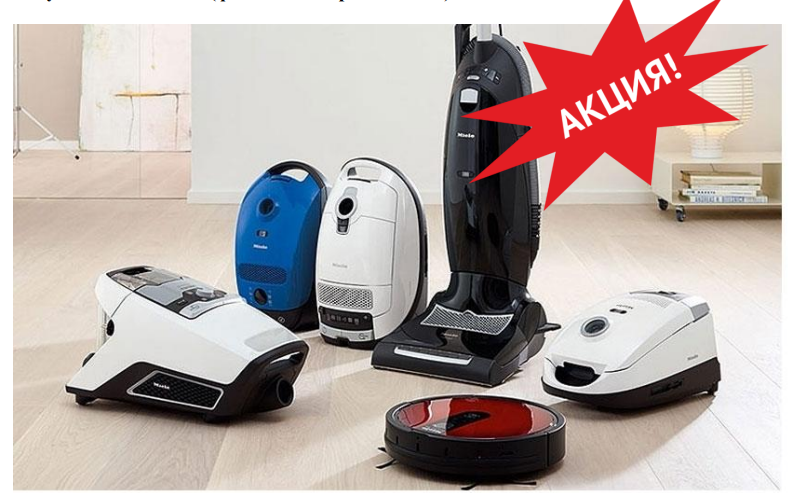 Вопрос 1.Вопрос 1.КонтекстиндивидуальныйОбласть содержанияПланирование и управление финансамиПознавательная деятельность(в ходе решения ситуации ученик научится…)Анализ информации в финансовом контекстеУровень функциональной грамотности1 уровеньТекст заданияИван Петрович решил купить пылесос модели «D25». Изучив информацию на сайте он решил купить пылесос по самой выгодной цене. Где заказал пылесос Иван Петрович?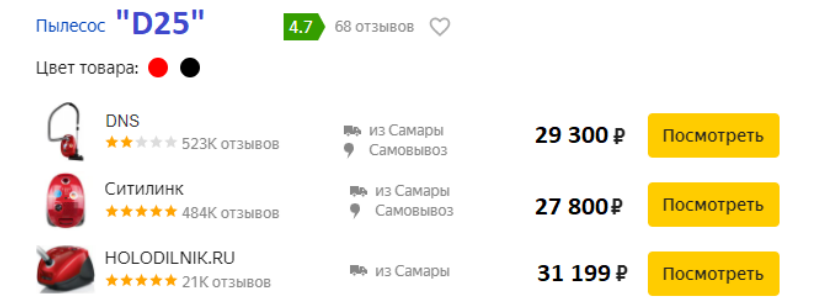 Выберите ответ. А) DNS Б)Ситилинк В)HOLODILNIK.RUПоле для записи ответа (решения)Ответ:_______________________________Критерии оценивания1 балл. Ответ принимается полностью, если выбран вариант  Б0 баллов. Ответ не принимается, если выбран А или ВВопрос 2.Вопрос 2.КонтекстОбщественный Область содержанияДеньги и операции над нимиПознавательная деятельность(в ходе решения ситуации ученик научится…)Применение финансовых знаний и пониманияУровень функциональной грамотности2 уровеньТекст заданияМагазин объявил о распродаже пылесосов модели «D25», изготовленных в 2019 году, со скидкой 21%. Известно, что новая модель 2020 года дороже на 14% модели, изготовленной в 2019 году. На сколько процентов новая модель пылесоса «D25» дороже старой с учетом скидки? Поле для записи ответа (решения)Ответ:_______________________________Критерии оценивания2 балла. Ответ принимается полностью, если ответ верный и представлено решениеВерный ответ: 35% Решение: 21%+14% = на 35% новая модель пылесоса «D25» дороже с учетом скидки.1 балл. Ответ принимается частично, если ответ верный, но решение не представлено0 баллов. Ответ не принимается, если ответ неверныйВопрос 3.Вопрос 3.КонтекстОбщественный Область содержанияДеньги и операции над нимиПознавательная деятельность(в ходе решения ситуации ученик научится…)Анализ информации в финансовом контекстеУровень функциональной грамотности2 уровеньТекст заданияИзвестно, что средняя продолжительность эксплуатации пылесоса модели «D25» 2019 года – 8 лет. Новая модель пылесоса 2020 года может прослужить на 7 лет дольше модели 2019 года. Какую из моделей выгоднее приобрести: новую 2020 года или старую 2019 года с учетом 15% скидки?Ответ выберите: 1)новую 2)старуюПоле для записи ответа (решения)Ответ:_______________________________Критерии оценивания1 балл. Ответ принимается полностью, если выбран вариант 10 баллов. Ответ не принимается, если ответ неверныйВопрос 4.Вопрос 4.КонтекстОбщественный Область содержанияДеньги и операции над нимиПознавательная деятельность(в ходе решения ситуации ученик научится…)Применение финансовых знаний и пониманияУровень функциональной грамотности4 уровеньТекст заданияПокупатель заказал пылесос по цене 27 800 руб. с доставкой на дом. За доставку по городу покупатель должен заплатить – 500 руб., за подъем на 1 этаж – 200 руб. Сколько должен заплатить покупатель, если он живет в городе и на 5 этаже?Поле для записи ответа (решения)Ответ:_______________________________Критерии оценивания2 балла. Ответ принимается полностью, если ответ верный и представлено решениеВерный ответ: 29300 руб. Решение: 1)27800 + 500 + 200*5 = 29300 руб.1 балл. Ответ принимается частично, если ответ верный, но решение не представлено0 баллов. Ответ не принимается, если ответ неверныйВопрос 5.Вопрос 5.КонтекстОбщественный Область содержанияДеньги и операции над нимиПознавательная деятельность(в ходе решения ситуации ученик научится…)Применение финансовых знаний и пониманияУровень функциональной грамотности5 уровеньТекст заданияТорговая фирма проводит предпраздничную акцию: «За покупку аксессуаров к пылесосу модели «D25» стоимостью до 3 тыс. дается скидка 5%, от 3 тыс. до 7 тыс. – скидка 10%, более 7 тыс. – 15%». Покупатель выбрал товар стоимостью 3 200 руб. Сколько он заплатит за этот товар с учетом скидки?Поле для записи ответа (решения)Ответ:_______________________________Критерии оценивания2 балла. Ответ принимается полностью, если Верный ответ: 2880 руб. Решение: 1)3200*0,1=320 руб – скидка 2) 3200-320=2880 руб – заплатит за товар.1 балл. Ответ принимается частично, если ответ верный, но решение не представлено0 баллов. Ответ не принимается, если ответ неверный